คู่มือการป้องกันและควบคุมการแพร่กระจายเชื้อวัณโรคในสถานพยาบาลสำหรับโรงพยาบาลพลอำเภอพล จ.ขอนแก่น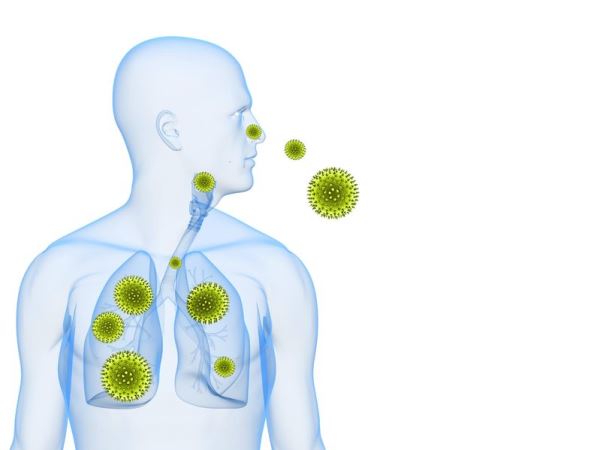 คำนำในการจัดอันดับขององค์การอนามัยโลก ประเทศไทยมีปัญหาเป็นอันดับที่16 ใน 30 ประเทศที่มีปัญหาวัณโรคในระดับสูงมาก องค์การอนามัยโลกมีนโยบายที่จะลดอุบัติการณ์วัณโรคให้ต่ำกว่า 10 ต่อแสนรายในปี พ.ศ. 2578 ดังนั้นแผนปฏิบัติการระดับชาติจึงกำหนด จะลดอุบัติการณ์ในประเทศไทยเหลือ 88 ต่อแสนภายในปีพ.ศ. 2564 โดยมีแนวทางการควบคุมวัณโรคประเทศไทย พ.ศ. 2561 โดยกระทรวงสาธารณสุขเป็นหน่วยงานหลักการป้องกันและควบคุมการแพร่กระจายเชื้อวัณโรคในสถานพยาบาลนับเป็นส่วนหนึ่ง ของแนวทางการควบคุม ชมรมควบคุมโรคติดเชื้อในโรงพยาบาล ทางคณะกรรมการICโรงพยาบาลพลจึงระดมความคิดเห็น และข้อแนะนำสู่การปฏิบัติใน โรงพยาบาลพลครอบคลุมการควบคุมวัณโรคใน 3 หัวข้อคือ1) มาตรการการควบคุมด้านการบริหารจัดการ (Administrative control)2) มาตรการการควบคุมด้านสิ่งแวดล้อม (Environmental control)3) มาตรการการป้องกันส่วนบุคคล (Personal protection)คาดหวังว่า คู่มือการป้องกันและควบคุมการแพร่กระจายเชื้อวัณโรคในสถานพยาบาลเล่มนี้ จะช่วยให้การปฏิบัติงานประสบผลสำเร็จตามที่ตั้งเป้าหมายเอาไว้       คณะทำงานจัดทำคู่มือ12 ตุลาคม 2561สารบัญ											หน้าการป้องกันและควบคุมการแพร่กระจายเชื้อวัณโรคในสถานพยาบาล			1มาตรการการควบคุมด้านการบริหารจัดการ						2มาตรการการควบคุมด้านสิ่งแวดล้อมในสถานพยาบาล					8การควบคุมสิ่งเเวดล้อมในสถานพยาบาล							9การป้องกันวัณโรคในบุคลากรทางการแพทย์						11การเฝ้าระวัง การติดเชื้อและการป่วยเป็นวัณโรคของบุคลากร				12การป้องกันและควบคุมการแพร่กระจายเชื้อวัณโรคในสถานพยาบาลสถานพยาบาลจะต้องมีนโยบายที่ชัดเจนเกี่ยวกับการให้ความรู้แก่บุคลากรทางการแพทย์ มีคณะกรรมการเฉพาะเพื่อรับผิดชอบ ทำให้การดำเนินการบริหารจัดการในการควบคุมการแพร่กระจายเชื้อวัณโรคอย่างมีประสิทธิภาพ การดำเนินงานต่อเนื่อง มีการดำเนินการป้องกันและควบคุมการแพร่เชื้ออย่างเข้มแข็งจริงจัง และมีการควบคุมกำกับติดตามในการป้องกันการแพร่กระจายเชื้อวัณโรค ผู้บริหารของหน่วยงานจะต้องตระหนัก ให้ความสำคัญและกำหนดเป็นนโยบายให้ครบทั้ง 3 มาตรการ คือ1) มาตรการการควบคุมด้านการบริหารจัดการ (Administrative control) เป็นมาตรการพื้นฐานขั้นแรกที่จะลดความเสี่ยงในการแพร่เชื้อและติดเชื้อมีหลักการสำคัญ คือ การระบุตัวผู้ป่วยและแยกผู้ป่วยออกจากผู้อื่นให้เร็วที่สุด การระบุความเสี่ยงรวมถึงการวางแผนการดำเนินการ การเตรียมบุคลากร สถานที่และอุปกรณ์ที่ต้องใช้2) มาตรการการควบคุมด้านสิ่งแวดล้อม (Environmental control)มุ่งเน้นการระบายคุณภาพอากาศในสถานพยาบาลในบริเวณต่าง ๆ ได้แก่ ห้องตรวจผู้ป่วย ห้องแยกผู้ป่วย ห้องปฏิบัติการ สถานที่พักคอยของผู้ป่วย (waiting area)สถานที่เก็บเสมหะ ห้องส่องหลอดลม ห้องชันสูตร เป็นต้น3) มาตรการการป้องกันส่วนบุคคล (Personal protection) ให้บุคลากรใช้หน้ากากกรองอนุภาคระดับ N 95 หรือสูงกว่ามาตรการการควบคุมด้านการบริหารจัดการ(Administrative control)มาตรการควบคุมด้านสิ่งแวดล้อมในสถานพยาบาล(Environmental Control)การควบคุมสิ่งแวดล้อมในการป้องกันการติดเชื้อวัณโรคภายในสถานพยาบาล สิ่งที่สำคัญมากคือการควบคุมคุณภาพอากาศเพื่อป้องกันการติดเชื้อวัณโรคการควบคุมคุณภาพของอากาศภายในพื้นที่ หมายถึงการควบคุมคุณภาพของระบบปรับอากาศและระบายอากาศภายในพื้นที่นั้น ๆ ทั้งหมดตั้งแต่ขั้นตอนออกแบบ ก่อสร้าง ปรับแต่งระบบ ทดสอบประสิทธิภาพ การใช้งาน และการบำรุงดูแลรักษา เพื่อให้มั่นใจว่าระบบปรับอากาศที่ใช้งานอยู่มีประสิทธิภาพเพียงพอที่จะป้องกันการติดเชื้อได้ตลอดเวลา และทุกหน่วยงานควรมีส่วนร่วมในทุกขั้นตอนของการดำเนินการเพื่อให้การใช้งานระบบควบคุมคุณภาพอากาศสามารถควบคุมการติดเชื้อวัณโรคได้อย่างมีประสิทธิภาพการควบคุมสิ่งแวดล้อมในสถานพยาบาลการป้องกันวัณโรคในบุคลากรทางการแพทย์(Prevention of Tuberculosis in Healthcare Personnel)การป้องกันวัณโรคในบุคลากรทางการแพทย์ ประกอบด้วยก. การใช้เครื่องป้องกันร่างกายส่วนบุคคล (Personal ProtectiveEquipment: PPE) เป็นการดำเนินการเพื่อลดความเสี่ยงต่อการได้รับเชื้อวัณโรคของบุคลากรในหน่วยงาน ที่ให้การตรวจวินิจฉัยหรือรักษาผู้ที่เป็นหรือสงสัยว่าป่วยเป็นวัณโรคหรือผู้ป่วยวัณโรค มีหลักการใช้ดังนี้1. ใช้เมื่อจำเป็นเฉพาะกรณีที่มีข้อบ่งชี้เท่านั้น เมื่อหมดกิจกรรมแล้วให้ถอดเครื่องป้องกันร่างกายออก2. เลือกใช้ PPE ให้เหมาะแก่งาน ขึ้นอยู่กับวัตถุประสงค์ว่าต้องการป้องกันใครและอวัยวะส่วนใดผู้ปฏิบัติงานต้องมีความรู้ ความเข้าใจว่ากิจกรรมการดูแลแต่ละอย่างมีความเสี่ยงต่อการสัมผัสเชื้อโรคหรือไม่ และช่องทางใด3. เลือกใช้ PPE ที่มีขนาดที่เหมาะสมกับผู้สวมใส่ เพื่อให้ได้ผลดีในด้านการป้องกันการแพร่กระจายเชื้อและสะดวกต่อการปฏิบัติงาน4. มีการหมุนเวียนและการกำจัดเครื่องป้องกันร่างกายส่วนบุคคลอย่างเหมาะสมอุปกรณ์หลักในการลดหรือป้องกันการแพร่กระจายเชื้อวัณโรค คืออุปกรณ์ป้องกันร่างกายระบบทางเดินหายใจ• ให้บุคลากรหรือเจ้าหน้าที่ที่ดูแลผู้ป่วยเข้าข่าย/สงสัย/ป่วยเป็นวัณโรคใส่หน้ากากกรองอนุภาคอย่างน้อยที่สุดเป็นชนิด N 95 และแนะนำให้ผู้ป่วยใส่หน้ากากอนามัย และเน้นการล้างมือเป็นหลักสำคัญ• การทำหัตถการที่อาจมีละอองฝอยในผู้ป่วยใด ๆ ในพื้นที่ที่มีความเสี่ยง ต้องใส่หน้ากากกรองอนุภาค N 95 และทดสอบ Fit checkทุกครั้งหลังใส่หน้ากากกรองอนุภาค• N 95 ควรเป็นชนิดที่ปรับเข้ากับรูปหน้าได้ เพื่อความเหมาะสมกับบุคลากร มีคุณภาพดีและคุ้มค่า ข. การบริหารจัดการทางคลินิก (Clinical management)- ควรให้ผู้ป่วยที่สามารถแพร่เชื้อได้ หยุดงานเพื่อรักษาเพื่อลดการแพร่กระจายเชื้อในสถานที่ทำงาน เป็นเวลาอย่างน้อย 2 สัปดาห์(กรณีผู้ป่วยวัณโรคดื้อยาหลายขนาน ควรหยุดงานจนกว่าเสมหะตรวจไม่พบเชื้อ)- บุคลากรป่วยเป็นวัณโรคมีสิทธิในการได้รับค่าตอบแทนจากการติดเชื้อที่เกิดจากการทำงาน ได้รับเงินเดือนในช่วงเวลาที่หยุดงาน และนายจ้างไม่สามารถเลิกจ้างด้วยเหตุที่บุคลากรป่วยเป็นวัณโรค- ควรทำความสะอาดห้องทำงานที่พบผู้ป่วยวัณโรค เช่น เปิดประตูหน้าต่างระบายอากาศ ล้างแอร์ ทำความสะอาดผ้าม่าน- แนะนำให้ผู้สัมผัสใกล้ชิด ซึ่งได้แก่คนที่ทำงานในห้องเดียวกันตรวจหาวัณโรค (contact investigation)- ให้ความรู้ความเข้าใจแก่ผู้สัมผัส และผู้ที่เกี่ยวข้อง ให้กำลังใจในการรักษา ไม่แสดงความรังเกียจต่อผู้ป่วย เพื่อลดการตีตรา (stigma)การเฝ้าระวัง การติดเชื้อและการป่วยเป็นวัณโรคของบุคลากรกระบวนการวิธีปฏิบัติส่วนขาดแผนพัฒนาส่วนขาด1 .การบริหารจัดการทั่วไป	1.1จัดทำแผนพัฒนางานป้องกันกรแพร่	กระจายเชื้อวัณโรคมีนโยบายจากผู้บริหารระดับ สูง /ผู้อำนวยการโรงพยาบาล • กำหนดให้มีผู้รับผิดชอบงานดู แลผู้ป่วยวัณโรคทีเป็นผู้บริหารระดับสูงของโรงพยาบาลเป็นผู้รับผิดชอบหลักหัวหน้าหน่วยงานเป็นผู้รับผิดชอบรอง และพยาบาลควบคุมการติดเชื้อ	 (Infection ControlNurse ICN)	เป็นผู้สนับสนุน	กรรมการ ประกอบด้วย ฝ่ายบริหาร แพทย์ พยาบาล ICN  บุคลากรด้าน สิ่งแวดล้อมและนักจุลชีววิทยา (วิศวกรอาจมีหรือไม่ก็ได้)• จัดทำแผนงานโครงการและแนวทางปฏิบัติตางๆ เพื่อการป้องกันและควบคุมการแพร่กระจายเชื้อ วัณโรค• จัดงบประมาณและทรัพยากรดำเนินงาน1.2 วิเคราะห์การดำเนินงานป้องกันและควบคุมการแพร่กระจายเชื้อวัณโรคและการประเมินความเสี่ยงต่อการแพร่กระจายเชื้อวัณโรค(พื้นที่,บุคคล)•รวบรวมข้อมูลที่ใช้ในการประเมินความเสี่ยงต่อการติดเชื้อวัณโรคในสถานพยาบาล ได้แก่-จำนวนผู้ป่วยวัณโรคที่เข้ารับการรักษาในแต่ละหน่วยงานทั้งผู้ป่วยในและผู้ป่วยนอก-จำนวนผู้ป่วยวัณโรคดื้อยาหลายขนานที่เข้ารับการรักษาในแผนกผู้ป่วยนอก รวมทั้งข้อมูลการทดสอบความไวต่อยาของเชื้อวัณ กระบวนการวิธีปฏิบัติส่วนขาดแผนพัฒนาส่วนขาดโรค-จำนวนครั้งของผู้ป่วยที่มารับบริการที่สถานพยาบาล-แผนกที่มีความเสี่ยงสูงในการแพร่กระจายเชื้อวัณโรคเช่นแผนกผู้ป่วยนอก สถานที่เก็บเสมหะ คลินิกวัณโรค หอผู้ป่วยในแผนก อายุรกรรม ห้องอายุรกรรม ห้องเอกซเรย์ ห้อง ANC ห้องปฏิบัติการชันสูตร เป็นต้น• ประเมินบุคลากรที่เสี่ยงต่อการสัมผัสและรับเชื้อวัณโรค โดยพิจารณาถึงปัจจัยต่อไปนี้-อายุของบุคคลากรและอายุการทำงานในสถานพยาบาล ผู้สูงอายุมีความเสี่ยงมากกว่า-มีโรคหรือภาวะเสี่ยงต่อวัณโรค เช่น HIV ,DM -แผนกที่ปฏิบัติงาน แผนกที่ให้บริการผู้สงสัยและผู้ป่วยวัณโรคมาก ทั้งจำนวนและความถี่ ลักษณะงานที่ทำสัมผัสผู้ป่วยใกล้ชิดมากน้อยแค่ไหน1.3 การกำกับติดตาม มีการรายงานข้อมูลอย่างสม่ำเสมอ• ควบคุมการดำเนินงานป้องกันและควบคุมการแพร่กระจายเชื้อวัณโรคในโรงพยาบาลให้เป็นไปตามแผนงานโครงการและบรรลุวัตถุประสงค์ที่กำหนดไว้1.4 การประเมินผลการป้องกันการติดเชื้อและควบคุมการแพร่กระจายเชื้อวัณโรค• มีการประเมินผลในสถานพยาบาลทุกระดับในเรื่อง -การปฏิบัติของบุคลากรตามแนวทางจัดการป้องกันการแพร่กระจายเชื้อวัณโรคมีการทบทวนเวชระเบียนของผู้ป่วยวัณโรค -ประสิทธิภาพการคัดกรองวัณโรคในผู้ป่วยและบุคลากร -ความรู้ของบุคลากรและความต้องการ การฝึกอบรม√ทบทวนในผู้ป่วยที่เสียชีวิตกระบวนการวิธีปฏิบัติส่วนขาดแผนพัฒนาส่วนขาด-การทำความสะอาดการทำลายเชื้อกล้องส่งตรวจ -การประเมินผลการดำเนินงานและประเมินความเสี่ยงซ้ำเป็นระยะๆ1.5 หน่วยงานทุกระดับที่ให้บริการผู้ป่วยมีการคัดกรองผู้ป่วยวัณโรคและพร้อมแยก•มีบุคลากรที่รับผิดชอบระบบการคัดกรองผู้ป่วยที่เข้ามารับการรักษาในโรงพยาบาล•ทุกหน่วยงานทุกระดับที่ให้การดูแลผู้ป่วยมีระบบคัดกรองผู้ป่วยวัณโรค(แผนกผู้ป่วยนอก ห้องฉุกเฉิน ห้องผ่าตัด ห้องคลอด หอผู้ป่วยวิกฤติ หอผู้ป่วยใน ห้องตรวจพิเศษ ห้องฟัน กายภาพบำบัด )•ผู้ป่วยที่เข้าเกณฑ์สงสัยเป็นวัณโรคให้พิจารณาส่งเอกซเรย์ได้ทันที•มีระบบ One stop service สำหรับผู้ป่วยวัณโรค หรือผู้ป่วยสงสัยวัณโรค เพื่อให้ผู้ป่วยอยู่ที่จุดเดียว•กำหนดเส้นทางด่วน ( fast tract ) เช่นการส่งตรวจทางห้องปฏิบัติการ การส่งเอกซเรย์ปอด เพื่อให้การตรวจและวินิจฉัยโรคให้เร็วที่สุด•มีระบบค้นหาผู้สัมผัสและคัดกรองวัณโรค1.6 การบริหารจัดการเครื่องป้องกันร่างกาย•มีอุปกรณ์ป้องกัน เช่นหน้ากากกรอง อนุภาค ( N95 )สำหรับบุคลากรและหน้ากากอนามัย(Surgical mask )สำหรับผู้ป่วยวัณโรคหรือผู้ป่วยที่มีอาการของโรคระบบทางเดินหายใจ อุปกรณ์ป้องกันมีขนาดคุณภาพและปริมาณที่เหมาะสมและเพียงพอ•มีการฝึกปฏิบัติบุคลากร ในการใช้เครื่องป้องกันร่างกายกระบวนการวิธีปฏิบัติส่วนขาดแผนพัฒนาส่วนขาด1.7การบริหารจัดการ ขยะมูลฝอยและการทำความสะอาดสิ่งแวดล้อม• มีการจัดการตามมาตรฐาน2 ให้ความรู้2.1 บุคลากรต้องได้รับความรู้และได้รับการฝึกทักษะในการป้องกันการติดเชื้อและควบคุมการแพร่กระจายเชื้อวัณโรค• อบรมให้ความรู้แก่ผู้ปฏิบัติงาน (บุคลากรสาธารณสุข รวมทั้งบุคลากรอื่นๆ ในหน่วยงาน)ให้มีความรู้ความเข้าใจในการควบคุมป้องกัน และทราบบทบาทของแต่ละคนในแผนการควบคุมป้องกันของหน่วยงาน• อบรมให้ความรู้ก่อนการปฏิบัติงานและให้ความรู้อย่างต่อเนื่องเป็นประจำทุกปี2.2 ผู้ป่วยและญาติได้รับความรู้ในการป้องกันการติดเชื้อและควบคุมการแพร่กระจายเชื้อวัณโรค• ให้ความรู้แก่ผู้ป่วยและญาติอาจดำเนินการได้หลายช่องทางหรือหลายรูปแบบเช่นการให้สุขศึกษาแบบกลุ่มโดยเจ้าหน้าที่สาธารณสุข การฉายวิดีโอ โปสเตอร์ แผ่นพับความรู้ เป็นต้น• ควรมีสื่อภาษาต่างชาติ ตามบริบทของโรงพยาบาล√3 การบริหารจัดการเฉพาะพื้นที่3.1แผนกผู้ป่วยนอกมีระบบการบริหารจัดการป้องกันการแพร่กระจายเชื้อวัณโรค•จัดสถานที่เพื่อลดความเสี่ยงต่อการแพร่กระจายเชื้อวัณโรคเช่นมีการระบายอากาศได้ดีสำหรับผู้มีอาการสงสัยหรือเป็นวัณโรคระหว่างรอตรวจ• มีป้ายเตือนให้ผู้ป่วยแจ้งเจ้าหน้าที่หากมีอาการเข้าข่ายวัณโรค•แนะนำผู้ป่วยที่มีอาการสงสัยวัณโรคสวมหน้ากากอนามัย• มีสถานที่จัดเก็บเสมหะที่เหมาะสมเช่นเป็นที่โล่งแจ้ง ห่างจากบุคคล มีการระบายอากาศตามธรรมชาติที่ดีแสงแดดส่องถึงหรือเป็นตู้เก็บเสมหะที่เป็น negative √จัดทำป้ายเตือนกระบวนการวิธีปฏิบัติส่วนขาดแผนพัฒนาส่วนขาดPressure ,มีแผงกองอากาศถึงระดับ HEPA filter และหลอด UV (ห้ามเก็บเสมหะในห้องน้ำเด็ดขาด)• มีห้องตรวจเฉพาะโรคทางเดินหายใจ ถ้าไม่มีให้ตรวจผู้ป่วยที่มีอาการของระบบทางเดินหายใจที่สงสัยวัณโรคก่อน• สถานที่ตั้งคลินิกวัณโรคเหมาะสมแยกจากอาคารอื่น มีทางเดินเปิดโล่ง ระบบระบายอากาศดีและแสงแดดส่องถึง ไม่ควรอยู่ใกล้คลินิกที่ให้บริการผู้ป่วยที่มีความเสี่ยงต่อวัณโรค• จัดโต๊ะและเก้าอี้สำหรับแพทย์พยาบาลและผู้ป่วย ในห้องตรวจให้เหมาะสมเพื่อลดการรับเชื้อจากผู้ป่วยระหว่างให้บริการตรวจรักษา3.2 แผนกผู้ป่วยในมีระบบการบริหารจัดการการป้องกันการแพร่กระจายเชื้อวัณโรค• มีนโยบายการแยกแยกผู้ป่วยวัณโรคโดยจัดห้องแยกสำหรับผู้ป่วยวัณโรคระยะแพร่เชื้อ• ห้องแยกผู้ป่วยแพร่เชื้อทางอากาศ Airborne infection isolation room• มีเกณฑ์การรับผู้ป่วยเข้าและจำหน่ายจากห้องแยก/หอผู้ป่วยแยกโรคที่เหมาะสม• ห้องแยกเดี่ยว(Single room) ต้องมีการจัดการไหลเวียนอากาศ เพราะอาจพบมีอากาศไหลออกจากห้องผู้ป่วยได้กรณีลมเปลี่ยนทิศทางฤดูกาล•ห้องรวมมีการจัดการอากาศควรมีพัดลมดูดอากาศที่หัวเตียงของผู้ป่วยและแน่ใจว่า√ติดตั้งพัดลมดูดอากาศกระบวนการวิธีปฏิบัติส่วนขาดแผนพัฒนาส่วนขาดผู้ป่วยไม่อยู่ในระยะแพร่กระจายเชื้อแล้ว• ถ้าจัดห้องแยกให้ผู้ป่วยไม่ได้ ควรจัดให้ผู้ป่วยพักเตียงริมหน้าต่างที่เป็นด้านท้ายลม(ทิศทางออกของลม)3.3 พื้นที่เสี่ยงต่อการแพร่เชื้อวัณโรคในสถานพยาบาลทุกระดับมีระบบการบริหารจัดการการป้องกันการแพร่กระจายเชื้อวัณโรค• มีห้องแยกในห้องฉุกเฉิน√บูรณาการใช้ห้องร่วมกันกับห้องResuscitate แต่ไม่ต้องเปิดแอร์เมื่อจำเป็นต้องCPR ผป.TBกระบวนการวิธีปฏิบัติส่วนขาดแผนพัฒนาส่วนขาด1. การควบคุมคุณภาพอากาศAir Quality Control เข้าสู่ห้อง• ตรวจสอบทิศทางการไหลของอากาศด้วยเครื่องมือ Smoke tube เพื่อทราบทิศทางการไหลของอากาศเพื่อให้ลมสะอาดผ่านบริเวณโต๊ะทำงานของบุคลากรสู่บริเวณที่สะอาดน้อยกว่าเช่นเตียงผู้ป่วย2.การระบายอากาศออกจากห้องหรือพื้นที่มีผู้ป่วยหรือแหล่งแพร่เชื้อวัณโรคออกไปสู่ภายนอก• การระบายอากาศด้วยวิธีธรรมชาติ(Natural Ventilation)-เปิดประตู/หน้าต่างของตัวอาคารเพื่อให้อากาศไหลจากภายนอกไปสู่ภายในตัวอาคารและไหลออกไปอีกด้านหนึ่งตามทิศทางลมธรรมชาติ• การระบายอากาศด้วยวีกล(Mechanical Ventilation)-ใช้พัดลมระบายอากาศหรือระบบต่อท่อส่งลมนำพาอากาศออกจากพื้นที่เพื่อควบคุมทิศทางการไหลของอากาศให้ไปในทิศทางเดียวกับทิศทางลมธรรมชาติและให้พัดจากบุคลากรผ่านผู้ป่วยและออกสู่นอกอาคาร- พัดลมดุดอากาศที่ติดผนังให้อยู่ใกล้ผู้ป่วย3. แผงกรองอากาศ• ติดตั้งแผงกรองอากาศขั้นต่ำ ใช้เทคนิคการกรองอากาศเชิงกล และตรวจสอบประสิทธิภาพในการกรองสิ่งปนเปื้อนในอากาศของระบบปรับอากาศ• การใช้งานแผงกรองอากาศประสิทธิภาพสูง (HEPA Filter) ให้ติดตั้งแผงกรองอากาศชั้นต้นและแผงกรองอากาศ ชั้นกลาง เพื่อกรองอนุภาคที่มีขนาดใหญ่ออกจากอากาศไปก่อนกระบวนการวิธีปฏิบัติส่วนขาดแผนพัฒนาส่วนขาด4. การควบคุมสิ่งแวดล้อมในห้องตรวจผู้ป่วยนอก• แยกพื้นที่นั่งรอตรวจ และห้องตรวจของผู้ป่วยติดเชื้อทางอากาศจากพื้นที่อื่น ๆ• ติดตั้งระบบระบายอากาศสำหรับพื้นที่รอตรวจ และภายในห้องตรวจเพื่อควบคุมทิศทางการไหลของอากาศและป้องกันการติดเชื้อจากผู้ป่วยสู่บุคลากร• ให้มีอัตราการถ่ายเทอากาศไม่น้อยกว่า 6 ACH5. การควบคุมสิ่งแวดล้อมในห้องฉุกเฉิน• ติดตั้งระบบระบายอากาศให้ได้ตามมาตรฐานมีประสิทธิภาพอย่างเพียงพอในห้องฉุกเฉิน• เตรียมพื้นที่ภายในห้องฉุกเฉินสำหรับรองรับผู้ป่วยวัณโรคหรือโรคติดเชื้อระบบทางเดินหายใจ• ให้มีอัตราการถ่ายเทอากาศไม่น้อยกว่า 12 ACH6. การควบคุมสิ่งแวดล้อมในหอผู้ป่วยสามัญ• หอผู้ป่วยสามัญที่ไม่ติดตั้งระบบปรับอากาศ พิจารณาตำแหน่งของเตียงผู้ป่วยวัณโรคที่อยู่ใกล้กับภายนอกอาคาร เพื่อให้ระบายอากาศออกได้ดี• หากใช้พัดลมสำหรับผู้ป่วย ให้กำหนดตำแหน่งติดตั้งพัด7. การควบคุมสิ่งแวดล้อมในห้องพิเศษทั่วไปรับผู้ป่วยติดเชื้อทางอากาศ• ไม่เปิดประตูห้องผู้ป่วยค้างไว้กระบวนการวิธีปฏิบัติส่วนขาดแผนพัฒนาส่วนขาด1. การเฝ้าระวัง(Surveillance)1.1 เฝ้าระวังการติดเชื้อและการป่วยของบุคลากรทางการแพทย์• มีมาตรการในการเฝ้าระวังและป้องกันการป่วยเป็นวัณโรคของบุคลากร- บุคลากรทางการแพทย์มีความรู้เกี่ยวกับวัณโรค การแพร่เชื้อวัณโรคและแนวทางป้องกัน- บุคลากรใหม่ที่เริ่มทำงานในสถานพยาบาล ได้รับการตรวจคัดกรองหาวัณโรคด้วยการเอกซเรย์ปอดทุกราย√กำหนดให้บุคลากรใหม่เอกซเรย์ปอดทุกราย1.2 การรายงานอัตราอุบัติการณ์ป่วยวัณโรคของบุคลากร• ให้มีรายงานอัตราอุบัติการณ์ป่วยวัณโรค ของบุคลากรตามลักษณะงาน(Incidence rate of TB disease peroccupation) เช่น พยาบาล แพทย์นักปฏิบัติการฉุกเฉินการแพทย์ และอัตราอุบัติการณ์ป่วยวัณโรคต่อหน่วยงาน เช่นหอผู้ป่วยต่าง ๆ เป็นรายปี1.3 รายงานผลการดำเนินงานเมื่อบุคลากรป่วยเป็นวัณโรค• รายงานการเฝ้าระวังการติดเชื้อและการป่วยเป็นวัณโรค เพื่อประเมินความเสี่ยงบุคลากรป่วยด้วยวัณโรค และหาแนวทางการแก้ไขปัญหา ปรับปรุงพัฒนาการดำเนินงานการป้องกันการแพร่กระจายเชื้อในสถานพยาบาล โดยมีตัวชี้วัด เช่น จำนวนบุคลากรทั้งหมด จำนวนบุคลากรที่ได้รับการตรวจคัดกรองเพื่อค้นหาการติดเชื้อและจำนวนบุคลากรที่ป่วยเป็นวัณโรค พร้อมทั้งจำแนกตามแผนกที่ทำงานกระบวนการวิธีปฏิบัติส่วนขาดแผนพัฒนาส่วนขาด2. การตรวจคัดกรองหาวัณโรค(Screening)• ตรวจคัดกรองหาวัณโรคด้วยการเอกซเรย์ปอดปีละ 1 ครั้ง- หากเป็นบุคลากรทำงานในหน่วยงานที่มีความเสี่ยงต่อวัณโรคสูง ได้แก่ห้องส่องกล้องหลอดลม ห้องตรวจสมรรถภาพปอด ห้องตรวจผู้ป่วยฉุกเฉินผู้ป่วยนอกห้องปฏิบัติการวัณโรคห้องเอกซเรย์ ตรวจคัดกรองวัณโรค ด้วยการเอกซเรย์ทุก 6 เดือน และตรวจคัดกรองการติดเชื้อวัณโรคโดยใช้การทดสอบทุเบอร์คุลิน (TST) หรือ Interferon- gamma release assay (IGRA) ปีละ1 ครั้ง เพื่อวินิจฉัยวัณโรคแฝง (Latenttuberculosis infection: LTBI) - บุคลากรใหม่ที่เริ่มทำงานในสถานพยาบาล ได้รับการตรวจคัดกรองหาวัณโรคด้วยการเอกซเรย์ปอดทุกราย• การตรวจคัดกรอง (screening) การติดเชื้อวัณโรคในบุคลากรใหม่ที่ไม่เคยติดเชื้อวัณโรคมาก่อนด้วยการทดสอบ TSTหรือ IGRA• หากเคยติดเชื้อวัณโรคแล้ว ไม่ต้องให้การป้องกันด้วย isoniazid prophylaxisให้เฝ้าระวังการป่วยเป็นวัณโรคและป้องกันการรับเชื้อใหม่ โดยการตรวจร่างกายทุก 6 เดือน - 1 ปี• หากติดเชื้อวัณโรคใหม่ (conversion)และตรวจร่างกายแล้วไม่พบการป่วยเป็นวัณโรค : ควรให้คำแนะนำในการปฏิบัติตัวและติดตามอย่างใกล้ชิดโดยเฉพาะ 2 ปีแรก√√กำหนดให้บุคลากรที่ปฏิบัติงานในหน่วยงานER OPD NCD X-rayเอกซเรย์ปอดทุก 6 เดือนกำหนดให้บุคลากรใหม่ทุกคนได้รับการตรวจเอกซเรย์ปอดทุกราย-เสนอแผนขออนุมัติจัดซื้อจัดหาน้ายาทดสอบ TSTกระบวนการวิธีปฏิบัติส่วนขาดแผนพัฒนาส่วนขาดอาจพิจารณาให้ยาป้องกัน (INHprophylaxis) ในกลุ่มที่มีปัจจัยเสี่ยงเช่น เบาหวาน ได้รับยากดภูมิคุ้มกัน หรือมีภูมิคุ้มกันบกพร่อง เป็นต้น3. การจัดการบุคคลากรที่ป่วยด้วยวัณโรค• บุคลากรป่วยเป็นวัณโรคไวต่อยา แนวทางการรักษาไม่ต่างจากผู้ป่วยวัณโรคทั่วไป และให้หยุดงานเพื่อรักษาด้วยยามาตรฐานสำหรับวัณโรคอย่างน้อย 2 สัปดาห์ หรือจนกว่าผลตรวจย้อมเสมหะจะไม่พบเชื้อ (smear AFBnegative) แต่หากยังพบเชื้อในเสมหะอยู่ต้องหยุดงานจนกว่าจะตรวจย้อมเสมหะไม่พบเชื้อ• บุคลากรป่วยเป็นวัณโรคดื้อยาหลายขนาน (MDR - TB) ต้องหยุดงานเพื่อรักษาด้วยสูตรยาสำหรับวัณโรคดื้อยาอย่างน้อย 1 เดือน หรือจนกว่าตรวจเสมหะไม่พบเชื้อ (smear AFB negative)และผล culture TB negative 2 ครั้งห่างกัน 1 เดือน) ควรตรวจย้อมเสมหะซ้ำที่ 1 เดือน หากยังตรวจพบเชื้อควรตรวจเสมหะซ้ำในอีก 1 เดือนต่อมาจนกว่าจะตรวจย้อมเสมหะไม่พบเชื้อ และต้องหยุดงานเพื่อแก้ไขหรือปรับปรุงการรักษาให้เหมาะสม กรณีที่ยังพบเชื้อเป็นเวลานานกว่า 2 เดือนและอาการไม่ดีขึ้นควรปรึกษาผู้เชี่ยวชาญโรคติดเชื้อ ซึ่งจะทราบผล culture TB เดือนที่ 2 ของการรักษาใช้เวลาอีก 1 เดือน รวมเวลาหยุดงานประมาณ 3 เดือน• ให้ความรู้แก่ผู้ร่วมงานเรื่องการแพร่เชื้อวัณโรค การป้องกันการติดเชื้อวัณโรคเพื่อลดความเสี่ยงต่อการติดเชื้อ และการตีตรา กระบวนการวิธีปฏิบัติส่วนขาดแผนพัฒนาส่วนขาด(stigma) และแบ่งแยกผู้ป่วยในหน่วยงาน• ดำเนินการตามแนวทางการดำเนินงานควบคุมวัณโรคแห่งชาติ และตามพระราชบัญญัติหลักประกันสุขภาพแห่งชาติมาตรา 41 เรื่องค่าชดเชยบุคลากรทางการแพทย์ที่ได้รับผลกระทบจากการให้บริการเพื่อเป็นการบรรเทาความเสียหายและสร้างขวัญและกำลังใจให้กับบุคลากร